Филиал Муниципального автономного общеобразовательного учреждения«Манчажская СОШ» - «Детский сад д.Токари»«В гости к осени»Заглянул сегодня праздник в каждый домПотому что ходит Осень за окном.Заглянул Осенний праздник в детский сад,Чтоб порадовать и взрослых, и ребят.Праздник в детском саду является одним из самых любимых у нашей детворы. Для ребят запоминающийся, радостный и яркий праздник, который помогает им закрепить представление об Осени как времени года. И хоть Осень называют «унылой порой», тем не менее, кто как не дети больше всего радуются ярким разноцветным листьям, опавшими с деревьев ребята с нетерпением ждали осенних развлечений, и не зря, ведь они прошли ярко и интересно! 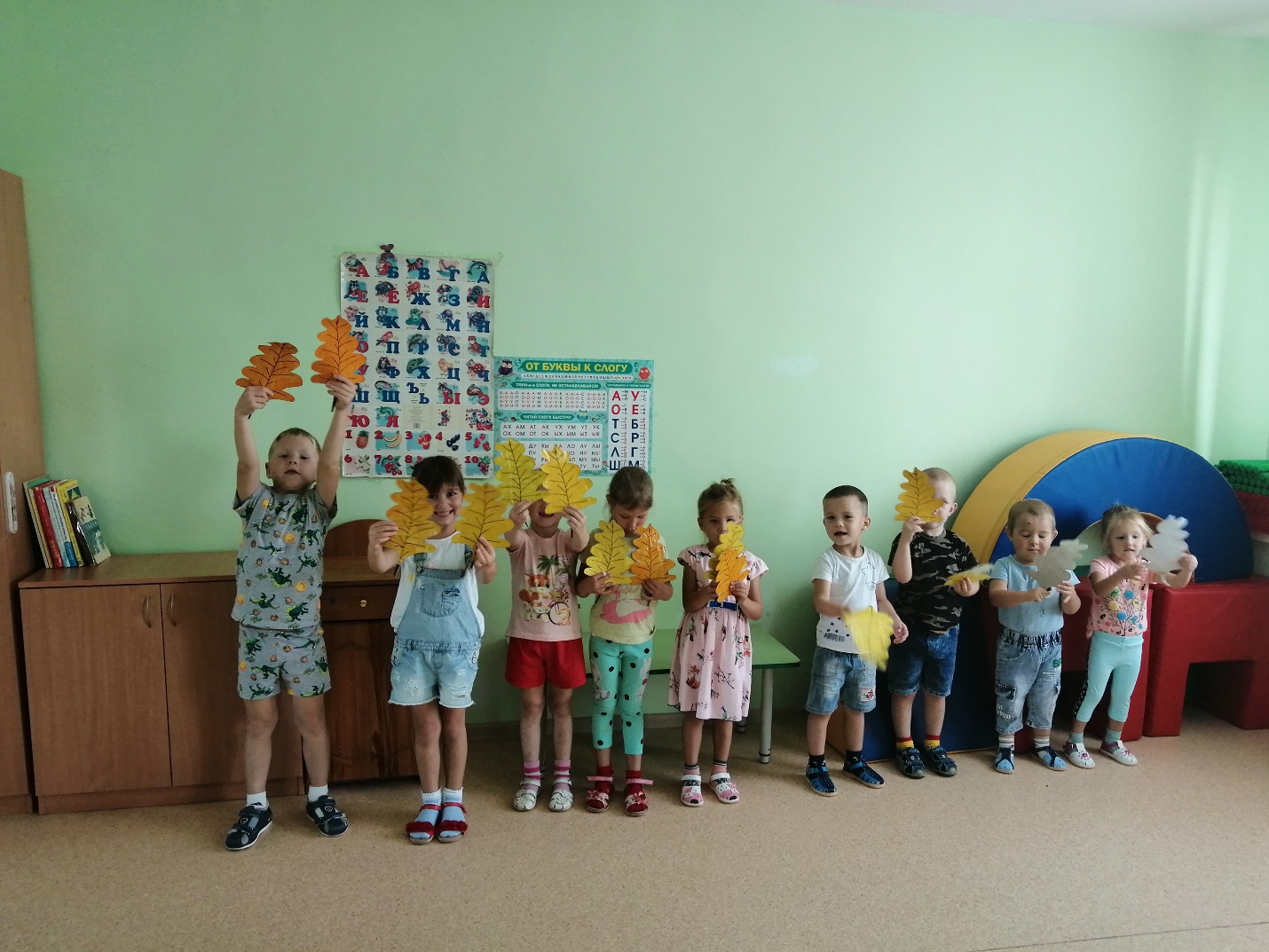 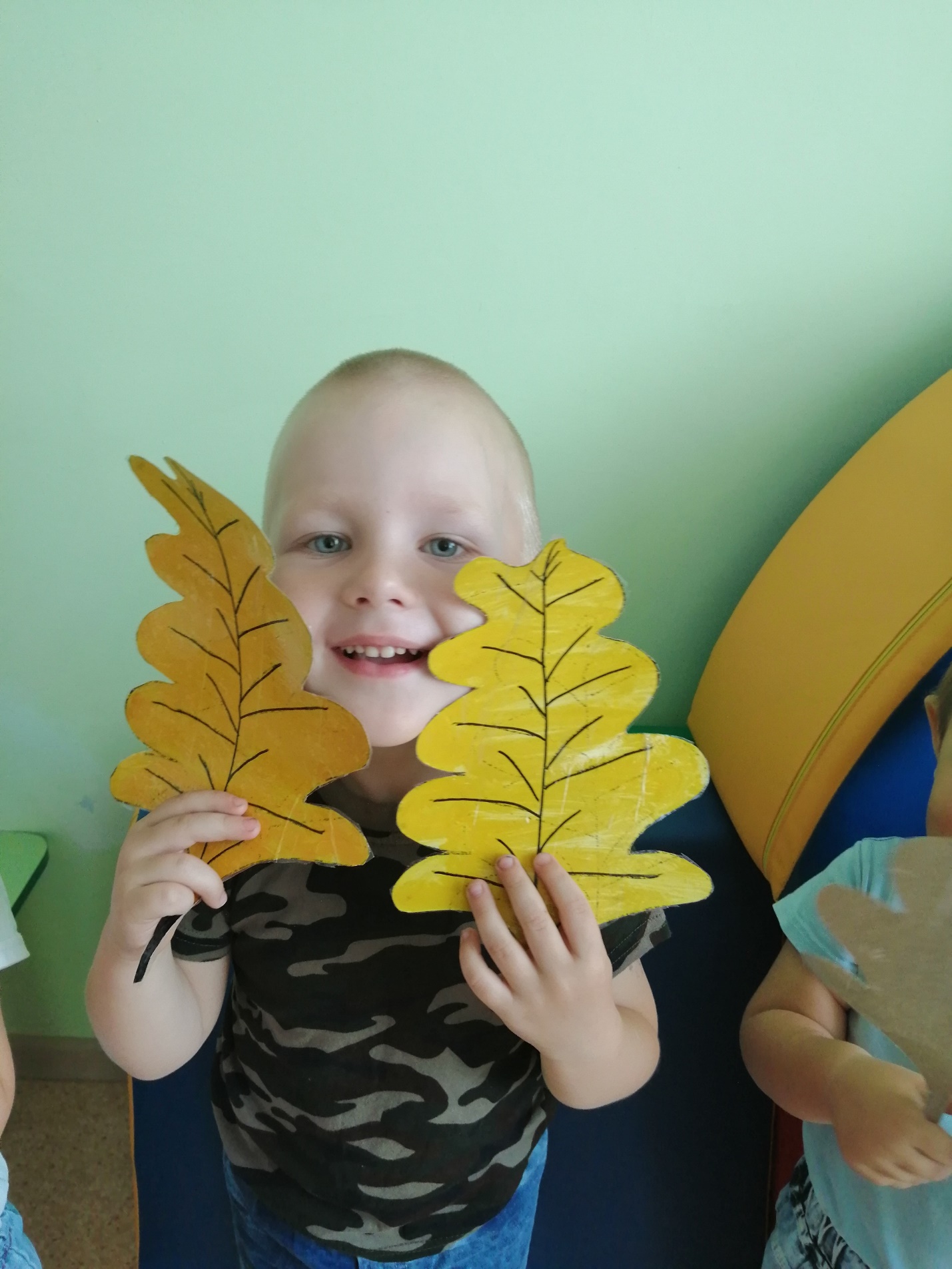 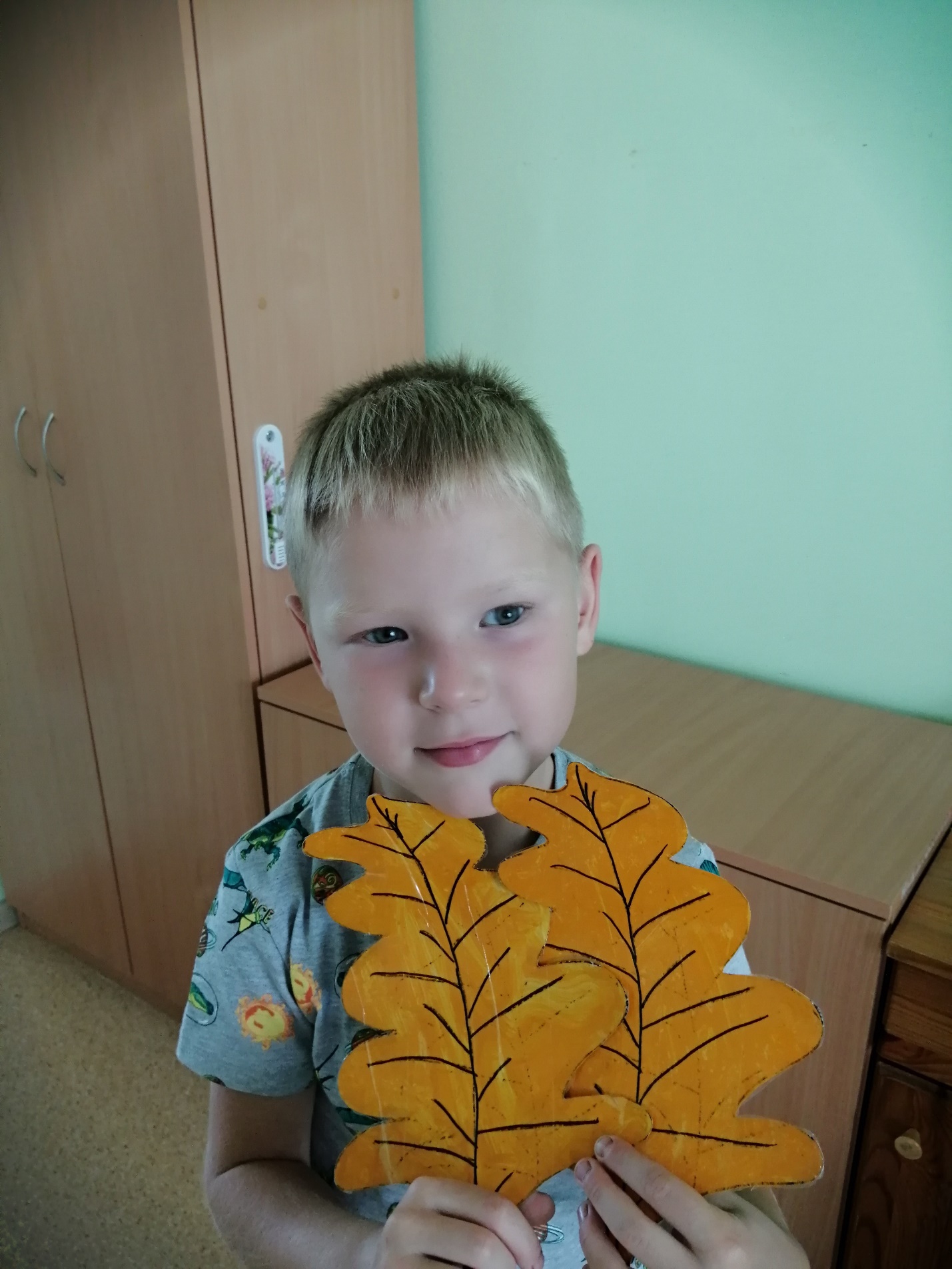 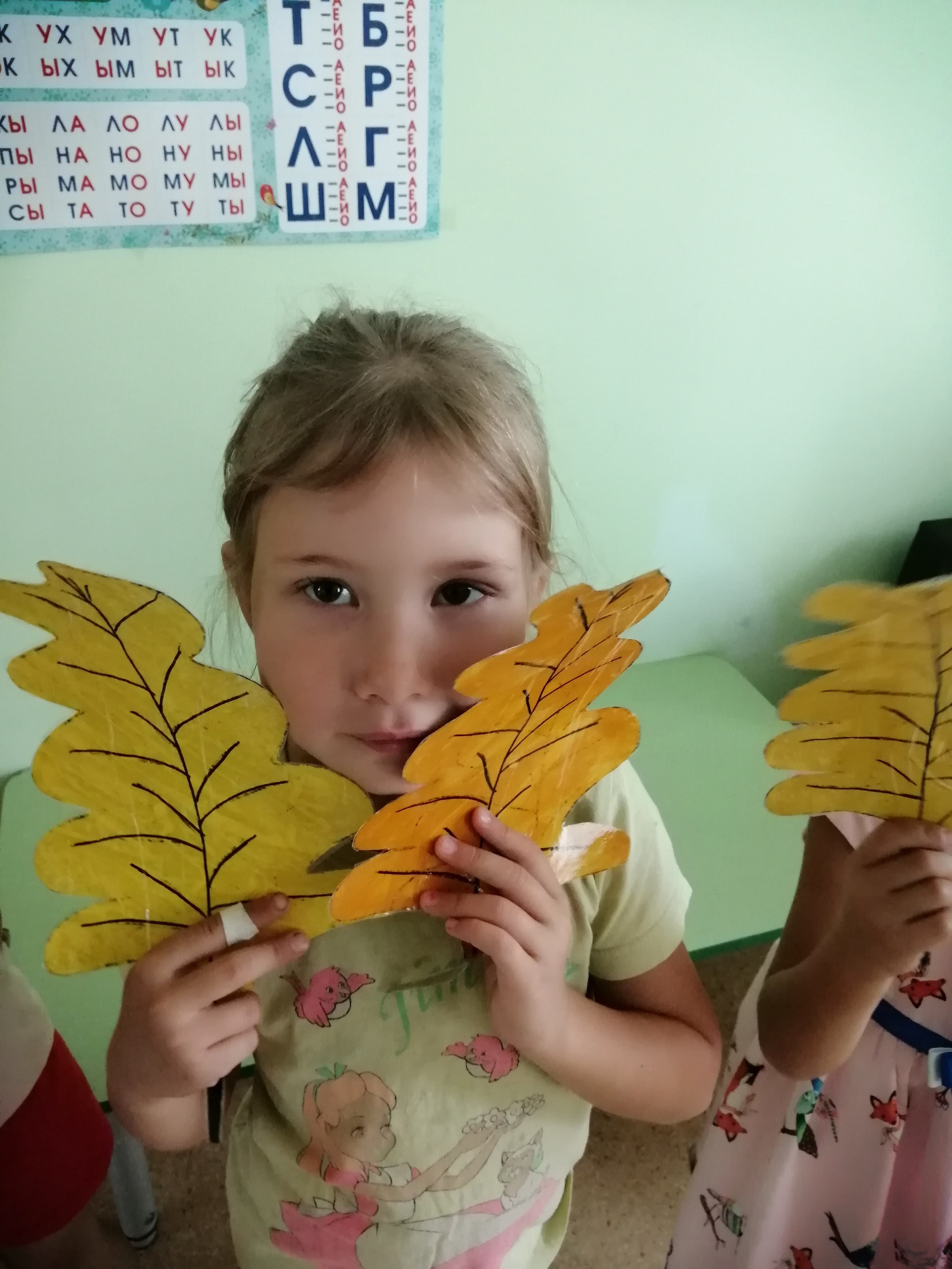 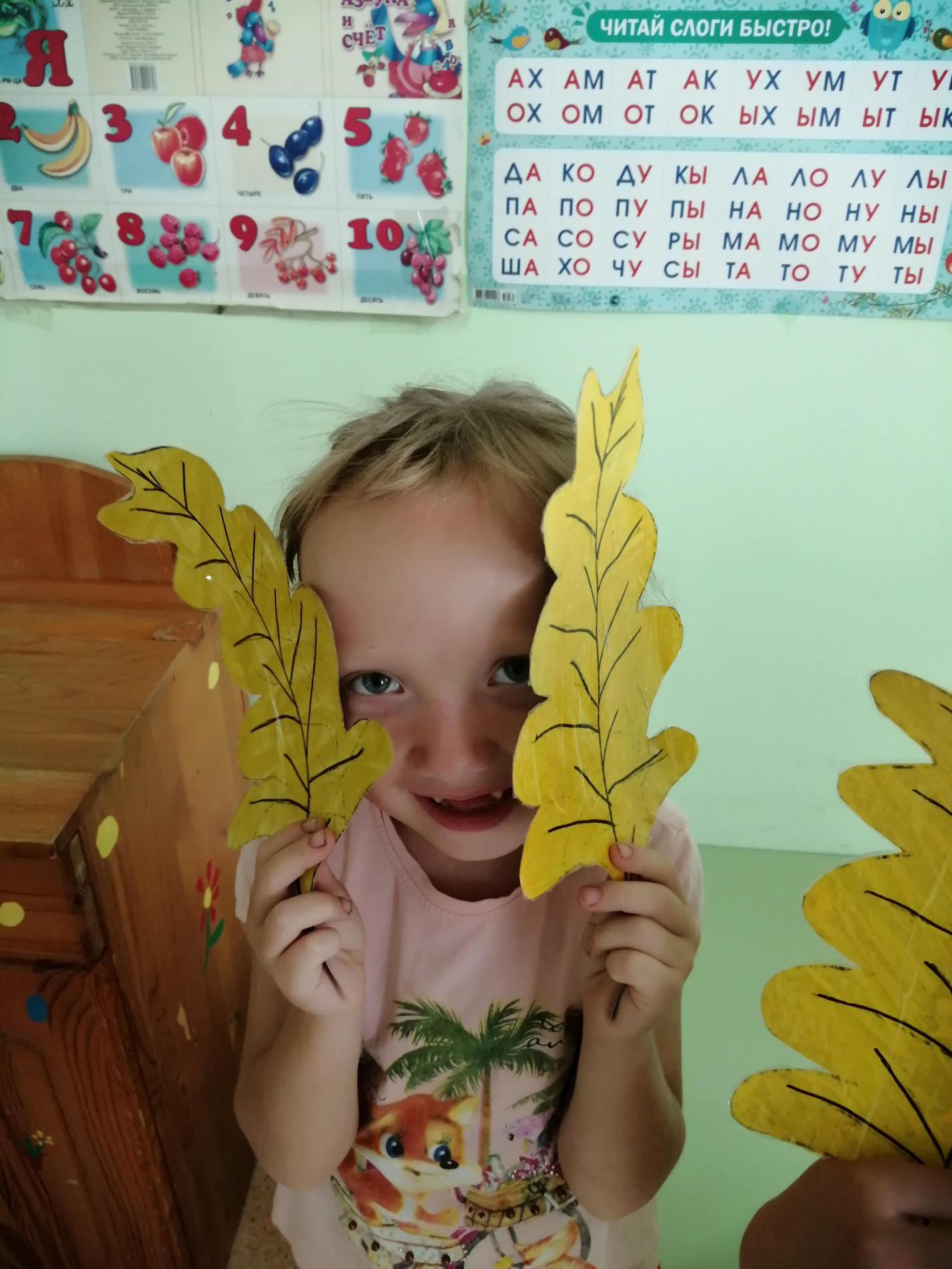 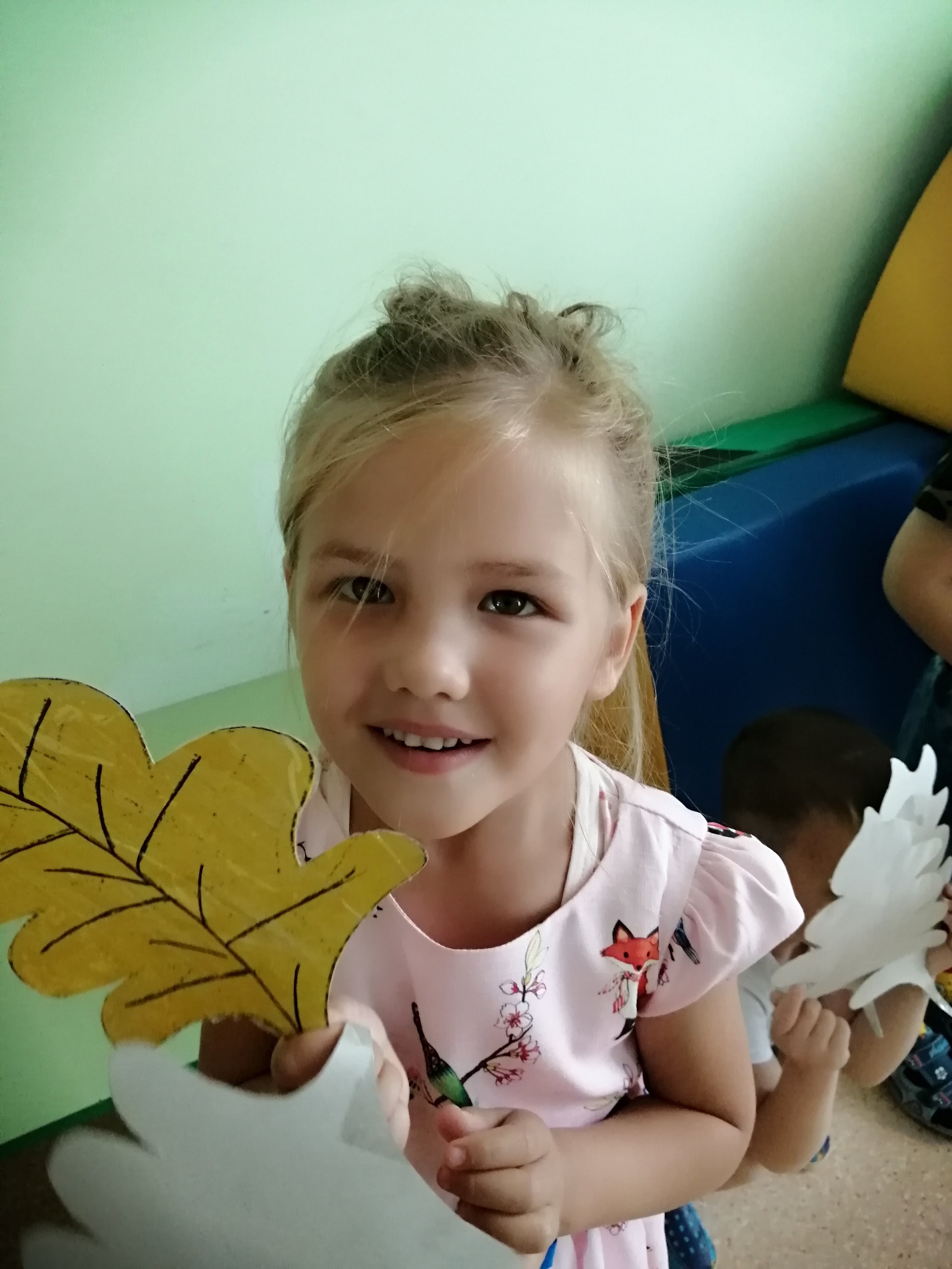 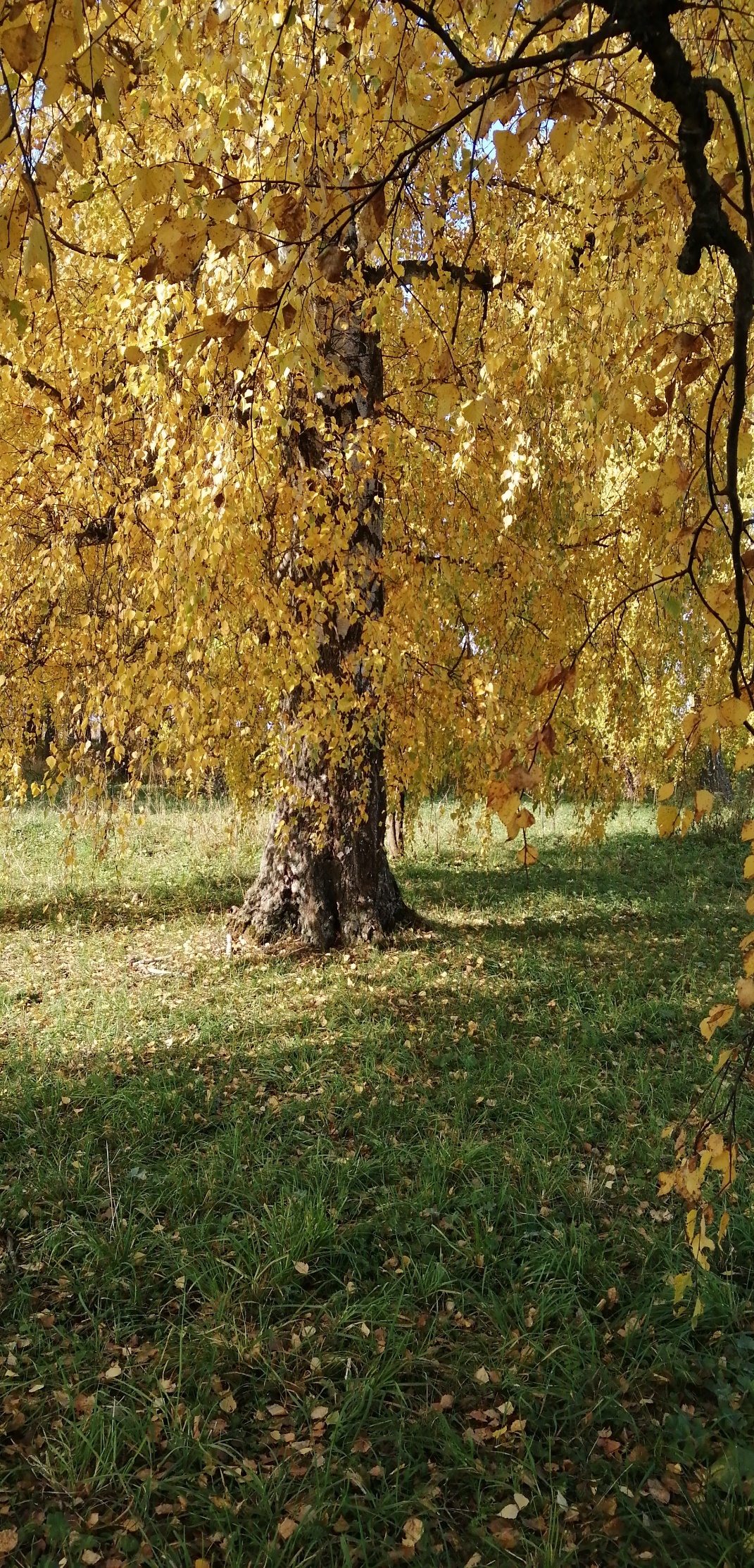 